Protokoll Majkollegium Föreningen Samhällsvetarna UppsalaOrganisationsnummer: 802439-0711Datum: 31/5 2022 Plats: Ekonomikum, sal A114 Tid: 17:15 1. Mötets öppnande Ordförande förklarar mötet öppnat.2. Val av mötesfunktionärer	2.1 MötesordförandeKollegiet beslutar att välja Linnea Molin till mötesordförande	2.2 SekreterareKollegiet beslutar att välja Hampus Håkansson till mötessekreterare 	2.3 Justerare tillika rösträknareKollegiet beslutar att välja Andrés Elvin till justerare tillika rösträknare2.4 Justerare tillika rösträknareKollegiet beslutar att välja Martina Höög till justerare tillika rösträknare3. Godkännande av dagordningenKollegiet beslutar att godkänna dagordningen4. Godkännande av kallelseförfarandeKallelsen kom tre veckor innan kollegiet.Kollegiet beslutar att godkänna kallelsen5. Fastställande av röstlängd samt inkomna fullmakterDet är 15 röstberättigade närvarande, och det har inte kommit in några fullmakter.Kollegiet fastställer röstlängden till 15 personer.6. VerksamhetsberättelsenOrdförande lämnar över ordet till Maja Rudin som går igenom verksamhetsberättelsen för verksamhetsåret 21/22. Inga frågor. 7. Ekonomisk berättelseOrdförande lämnar över ordet till Robert Spjern som går igenom den ekonomiska berättelsen för verksamhetsåret 21/22. Inga frågor. 8. Revisorns berättelseOrdförande lämnar över ordet till Kristina Bokström. Kristina Bokström har kollat igenom allt och tycker det ser bra ut. Håller med Robert Spjern att det är konstigt att föreningen har gått så mycket plus men beror på att balen som kom mitt emellan. Helfärdigt bokslut och allt ser bra ut.Inga frågor. Revisorn yrkar på att resultaträkningen och balansräkningen läggs till handlingarna, styrelsens ledamöter och kassören beviljas ansvarsfrihet.9. Beslut om ansvarsfrihetRöstlängden utgörs fortsatt av 15 personer. Ingen däremot.Kollegiet beslutar att bevilja styrelsen ansvarsfrihet.10. Fastställande av budgetram för kommande verksamhetsårRobert menar att den kommande budgetramen är väldigt lik den tidigare styrelse har jobbat med, framhäver att det är viktigt med att kunna finansiera event så att det går jämnt ut. Detta kan ske antingen via sponsring eller dylikt. Ett tips till kommande styrelse är att inte slaviskt följa budgeten.Kollegiet beslutar att fastställa budgetramen för nästkommande verksamhetsår11. FyllnadsvalIngen har sökt posterna i förhand. Fyllnadsvalet sker på plats. 11.1 Mentorskapsansvarig SamhällsvetarprogrammetIngen kandiderar. Posten är fortsatt vakant.11.2 RevisorIngen kandiderar. Posten är fortsatt vakant. 11.3 Proposition rörande Sveriges Akademiska IdrottsförbundetFöreningen har ambitionen att ansöka om att bli medlem i Sveriges Akademiska Idrottsförbund. Föreningen har förbundit sig att i sin idrottsliga verksamhet följa RF:s och respektive SF:s stadgar, tävlingsregler och beslut fattade av överordnat idrottsorgan. Ordförande lämnar över ordet till Idrottsutskottet. Anna Olsson pratar kring vad ett medlemskap skulle innebära. Det skulle innebära försäkring till, från och under idrottsevent. Det går också att få in bidrag mellan 20,000 kr och 40,000 kr för olika idrottsevent. Oskar Lörström flikar in med att ju fler aktiviteter vi har desto större bidrag, vilket i sin tur innebär att idrottsutskottet kan ha fler event.Linn Vettersten frågar vad det kostar att vara medlem. Oskar Lörström svarar att det kostar 600 kr per år. Oskar Sjödahl frågar var Sveriges Akademiska Idrottsförbundet får pengar ifrån. Oskar Lörström svarar att pengarna kommer från Riksidrottsförbundet. Kollegiet beslutar att ansöka om medlemskap i Sveriges Akademiska Idrottsförbund. 12. Val av firmatecknare 12.1 Firmatecknare Kollegiet beslutar att välja Louise Missirliu till ny firmatecknare. 12.2 Firmatecknare Kollegiet beslutar att välja Linn Vettersten till ny firmatecknare. 13. Övriga frågor Inga övriga frågor.14. Mötets avslutandeOrdförande förklarar mötet avslutat vid 18.03. Hampus Håkansson, sekreterare 			Andrés Elvin, justerare 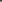 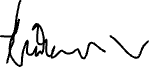 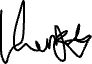 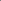 Martina Höög, justerare 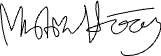 